MERSİN BÜYÜKŞEHİR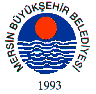 BELEDİYE MECLİSİBirleşim Sayısı : (2)Oturum Sayısı : (1)Karar Tarihi    : 13/06/2014Karar Sayısı     : 229 						  		  	 	  	 KARARBüyükşehir Belediye Meclisi’nin 09/06/2014 Tarih ve 203 Sayılı ara kararı ile          İmar ve Bayındırlık Komisyonu’na havale edilen; Mersin İli, Akdeniz İlçesi, Nusratiye Mahallesi sınırları dahilinde, mülkiyeti Mersin Büyükşehir Belediyesi adına kayıtlı 4893 ada, 1-2-3-4-5-6-7-8-9-10 parseller ile 289 ada 30-47 nolu parselleri kapsayan alana ilişkin 1/5000 ölçekli nazım imar planı ve 1/1000 ölçekli uygulama imar planı değişikliği ile ilgili 12/06/2014 tarihli komisyon raporu okunarak görüşmeye geçildi.	KONUNUN GÖRÜŞÜLMESİ VE OYLANMASI SONUNDAİmar ve Bayındırlık Komisyon Raporunda;Mersin İli, Akdeniz İlçesi, Nusratiye Mahallesi sınırları dahilinde, mülkiyeti Mersin Büyükşehir Belediyesi adına kayıtlı 4893 ada, 1-2-3-4-5-6-7-8-9-10 parseller ile 289 ada 30-47 nolu parselleri kapsayan alana ilişkin 1/5000 ölçekli nazım imar planı ve 1/1000 ölçekli uygulama imar planı değişiklik teklifleri Mersin Büyükşehir Belediye Meclisi’nin 09/06/2014 tarih ve 203 sayılı ara kararı ile İmar ve Bayındırlık Komisyonumuza havale edilmiştir.	İmar Planı değişikliğine konu edilen 4893 ada 1-2-3-4-5-6-7-8-9-10 no’lu parseller, yürürlükte bulunan 1/5000 Ölçekli Nazım İmar Planında ve 1/1000 ölçekli uygulama imar planında  "Ototerminal Alanı", 289 ada 30-47 no’lu parseller "Belediye Hizmet Alanı (BHA") olarak planlanmıştır. 	Eski otogar alanının bulunduğu 4893 ada 1-2-3-4-5-6-7-8-9-10 parsellerin 1/5000 Ölçekli Nazım İmar Planındaki kullanım kararı Ototerminal Alanı iken; Belediye Hizmet Alanı olarak değiştirilmiş ancak içerisinde belediye ve bağlı kuruluşların yer alacağı hizmet binası, müze, açık ve kapalı otopark alanları, açık ve kapalı spor tesisleri, bilim merkezi, gençlik merkezi, sosyal ve kültürel tesis alanları ile bu amaçlarla yapılacak tesislerin gerektirdiği ticari alanların yer alabileceği Belediye Hizmet Alanı Kompleksi haline getirilebilmesi ve alanın daha akılcı kullanımının sağlanabilmesi amacıyla söz konusu parseller bütünleştirilmiştir. 289 ada 30-47 no’lu parsellerin 1/5000 Ölçekli Nazım İmar Planındaki kullanım kararına ilişkin herhangi bir değişiklik yapılmamıştır. 	Uygulama İmar Planında yapılan değişiklikte ise  Ototerminal Alanı, Belediye Hizmet Alanına dönüştürülmüştür. 289 ada 30 ve 47 parsellerin ise kullanım kararı korunmuş ancak yapılaşma koşulları E=2.00 TAKS=0,50 hmax= serbest olarak düzenlenmiştir.İmar ve Bayındırlık Komisyonumuz tarafından dosya üzerinde ve ilgili mevzuat çerçevesinde yapılan incelemeler neticesinde; teklifin idareden geldiği şekli ile kabulüne, komisyonumuz tarafından oy birliği ile karar verilmiştir. Denilmektedir.Yapılan Müzakereler Sonucunda;  İmar ve Bayındırlık Komisyon raporunun kabulüne, oy birliği ile karar verildi.   Kerim TUFAN		          Enver Fevzi KÖKSAL 		Ergün ÖZDEMİR   Meclis Başkan V.			      Meclis Katibi	   		     Meclis Katibi